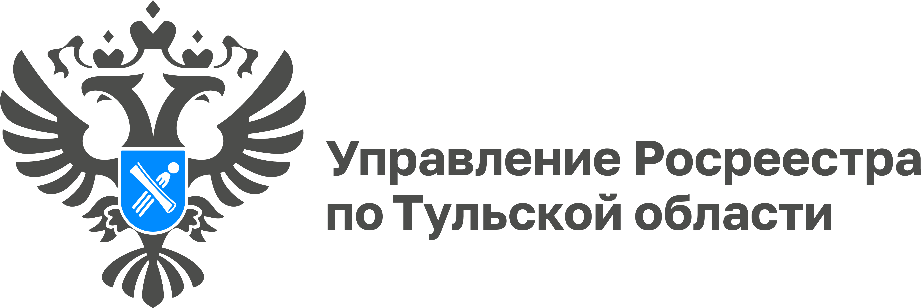 В Туле поставлен на кадастровый учет очередной многоквартирный жилой дом	Управлением Росреестра по Тульской области поставлен на кадастровый учет 6-ти этажный жилой дом по адресу: г. Тула, ул. Героев России, д. 4, общей площадью 11 438,6 кв. м.С начала 2024 года на кадастровый учет уже поставлено
8 многоквартирных жилых домов в Тульской области. 	«В Тульской области строятся новые дома, а вместе с ними возводятся и социальные объекты. Все социально значимые объекты ставятся на государственный кадастровый учет в кратчайшие сроки», – рассказала руководитель Управления Росреестра по Тульской области Ольга Морозова. 